Лекция №20Тема: «Знаки препинания в сложноподчиненном предложении»Сложноподчинённые предложения с одним придаточным.Придаточное предложение отделяется от главного предложения запятой, а если -стоит внутри главного, то выделяется запятыми с обеих сторон, например: 1) Когда солнце поднимается над лугами, я невольно улыбаюсь от радости. (М. Г.) 2) Над долиной, где мы ехали, спустились тучи. (Пришв.)Не отделяется запятой неполное придаточное предложение, состоящее из одного союзного слова или союза: Меня спросили, куда я поеду летом. Я объяснил куда.Если придаточное предложение присоединяется к главному при помощи составного союза (потому что, оттого что, в силу того что, вследствие того что, вместо того чтобы, в то время как, после того как, с тех пор как, для того чтрбы, с тем чтобы), запятая ставится в зависимости от смысла высказывания и интонации один раз — или до всего сочетания, или перед союзами что, чтобы, как, например: Он не явился на занятия, потому что заболел.— Мы вынуждены были сделать такой большой обход потому, что весенним половодьем снесло пешеходный мостик.В конце сложных предложений, включающих придаточное с косвенным вопросом, вопросительный знак не ставится (если в целом предложение не является вопросительным): 1) Все как будто ждали, не будет ли он ещё петь. (Т.) 2) Смотритель осведомился, куда надобно было ему ехать. (П.) (Но: Почему ты не спросил у него, когда отходит последний поезд?) Сложноподчинённые предложения с двумя или несколькими придаточными.Сложноподчинённые предложения с двумя или несколькими придаточными предложениями бывают двух основных типов: 1) все придаточные присоединяются непосредственно к главному; 2) первое придаточное присоединяется к главному, второе — к первому придаточному и т. д.I. Придаточные, которые присоединяются непосредственно к главному, могут быть однородными и параллельны- м и (неоднородными).Однородные придаточные имеют одинаковое значение и, как и однородные члены, произносятся тоном перечисления; между ними могут быть сочинительные союзы. Связь однородных придаточных с главным называется соподчинением, поэтому придаточные однородные называются соподчинёнными.Если соподчинённые предложения соединяются сочинительными союзами, то запятая ставится перед последним по тем же правилам, что и при однородных членах.Я увидел, как звёзды стали туманиться и терять свою лучистость, как лёгким вздохом пронеслась по земле прохлада. (Ч.) При главном предложении имеются два однородных (соподчинённых) предложения (изъяснительные), которые связаны интонацией перечисления, между ними стоит запятая.Схема этого предложения: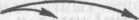 [  ], {как ...), (как ...).Очевидно было, что Савельич передо мною был прав и что я напрасно оскорбил его упрёком и подозрением. (П.) При главном предложении имеются два однородных (соподчинённых) предложения (изъяснительные), которые связаны одиночным союзом и, перед которым запятая не ставится.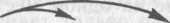 [ ], (что ...) и (что ...).Схема этого предложения:Видел Егорушка, как мало-помалу темнело небо и опускалась на землю мгла, как засветились одна за другой звёзды. (Ч.) При главном предложении имеются три соподчинённых предложения (изъяснительные); во втором соподчинённом предложении опущен союз как, первое и второе соподчинённые предложения связаны одиночным союзом и, перед которым запятая не ставится.Схема этого предложения: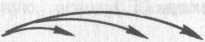 [ ], (как ...) и (...), (как ...).Я люблю подмосковные леса и когда они весело шелестят при летнем ветерке, и когда они, заснеженные, спокойно спят под холодным светом луны. При главном предложении имеются два однородных (соподчинённых) придаточных (времени); перед каждым придаточным стоит союз и; перед вторым союзом и поставлена запятая.Схема этого предложения: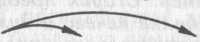 [ ] и (когда ...), и (когда ...).Был тот предночной час, когда стираются очертания, линии, краски, расстояния; когда ещё дневной свет путается, неразрывно сцепившись с ночным. (Шол.)При главном предложении имеются два однородных придаточных (определительные), которые очень распространены и имеют внутри себя запятые; между ними поставлена точка с запятой.Схема этого предложения: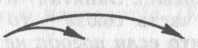 [   ] (когда ...); (когда ...).При главном предложении могут быть неоднородные придаточные, которые имеют разные значения, например: Когда наша шлюпка направилась от фрегата к берегу, мы увидели, что из деревни бросилось бежать множество женщин и детей. (Гонч.) При главном предложении находятся два неоднородных придаточных (придаточное времени и придаточное изъяснительное), которые отделяются от главного запятыми. Это сложноподчинённое предложение с параллельным подчинением. Его схема: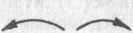 (Когда...),[  ], (что...).Ко второму виду сложноподчинённых предложений с двумя или несколькими придаточными относятся такие, у которых придаточные предложения образуют цепь: первое относится к главному предложению (придаточное 1-й степени), второе относится к придаточному 1-й степени (придаточное 2-й степени) и т. д. Такая связь предложений называется последовательным подчинением, например:Была ночь, когда я вышел на улицу из дома, где в кругу близких читал свой рассказ. (Т.)Схема этого предложения: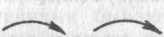 [ ], (когда ...), (где) Придаточное 1-й степени—придаточное времени; придаточное 2-й степени — придаточное места (определительное).При последовательном подчинении одно придаточное может быть внутри другого; в этом случае рядом могут оказаться два подчинённых союза, например: Старик предупредил, что, если погода не улучшится, о рыбалке нечего и думать. При главном предложении имеется изъяснительное предложение, а при нём — придаточное условное, расположенное внутри первого придаточного.Схема этого предложения: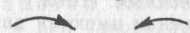 [ ], (что, (если ...)...).Если в сложноподчинённом предложении оказываются рядом союзы (что если; что хотя и т. п.), то между союзами ставится запятая (пример см. выше). Запятая не ставится, если дальше имеется вторая часть союза — то или так, например: 1) Старик предупредил, что если погода не улучшится, то о рыбалке нечего и думать. 2) Брат строго сказал Алёше, что если он обещал принести книгу, так должен выполнить своё обещание.Схема этого предложения:[ ], (что, (если ...), то...).[ ], (что, (если ...), так...).Имеются такие сложноподчинённые предложения, в которых указанные виды предложений комбинируются, например: В тишине отчётливо послышалось, как простонал человек и как тяжело захрустел наст под ногами медведя, которого необычный гул и треск выгнали из леса. (Пол.)Схема этого предложения: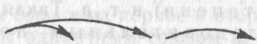 [ ], (как ...) и (как ...), (которого ...). УпражнениеПерепишите, расставляя пропущенные знаки препинания. Обозначьте грамматическую основу каждого предложения. Составьте схемы.1) Кутузов писал что русские не отступили ни на шаг что французы потеряли гораздо более нашего что он доносит второпях с поля сражения не успев ещё собрать последних сведений. (Л. Т.) 2) В самых лучших дружеских отношениях лесть и похвала необходимы как подмазка необходима для колёс чтобы они ехали. (Л. Т.) 3) Они [Синцов и Маша] приехали в квартиру Машиной матери на Усачёвке где так недавно прожили двое суток по дороге в Симферополь и куда вернулись теперь с таким чувством словно прожили не пять дней а пять лет. (К. С.) 4) Серпилин смотрел на артиллеристов соображая может ли быть правдой то что он только что слышал. (К-С.) 5) Ночь была так черна что в первые минуты пока глаза не притерпелись после света к темноте приходилось ощупью отыскивать дорогу. (Купр.) 6) Когда их работа [рыбаков] кончена и мокрая сеть вновь лежит на носовой площадке баркаса я вижу что всё дно застлано живой ещё шевелящейся рыбой. (Купр.) 7) Мне кажется что если бы я следил за ним в продолжение нескольких лет он также был бы неуловим. (Купр.) 8) Даша заметила что когда вслед за звонком в столовой появлялся Рощин Катя сразу не поворачивала к нему головы а минуточку медлила. (А. Н. Т.) 9) Сажая деревца и тем я веселюсь что если от него сам тени не дождусь то внук мой некогда той тенью насладится. (Кр.)